ПОРАДИ БАТЬКАМ ПО РАЦІОНАЛЬНОМУ ХАРЧУВАННЮ ДІТЕЙ ШКІЛЬНОГО ВІКУ!Діти – наше майбутнє!Ми не можемо позбавити їх бути щасливими і здоровими.  Захистити та зберегти дитинство, здорове в розумовому, фізичному та психічному розумінні – значить проявити реальну турботу по збереженню генофонду нації.Сьогодні ми розміщуємо поради по раціональному харчуванню дітей, бо воно забезпечує гармонійний розвиток дитини.Нездорове харчування людини протягом життя,  особливо в дитинстві, відіграє надзвичайно важливу роль у розвитку багатьох небезпечних захворювань, які ведуть до інвалідності, а потім і до передчасної смерті, зокрема: ожиріння, цукровий діабет, гіпертонічна хвороба, онкологічні захворювання та психічні розлади.Сьогодні ми розміщуємо пам’ятку по раціональному харчуванню дітей шкільного віку, щоб в черговий раз наголосити та звернути увагу батьків, як важливо дітям дотримуватись режиму харчування та вживати якісну їжу.ПАМ’ЯТКА ДЛЯ ДІТЕЙ ТА ЇХ БАТЬКІВЗДОРОВЕ ХАРЧУВАННЯ – ОСНОВА ГАРМОНІЙНОГО РОЗВИТКУ МОЛОДОГО ПОКОЛІННЯ! ГОДИНИ ПРИЙОМУ ЇЖІ ТА НАБІР СТРАВ: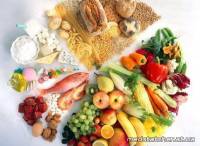 Ранковий сніданок дітей повинен бути ситним і містити не менше  25% добового раціону;Другий сніданок може становити 20% добового раціону;Обід звичайно становить 35% добового раціону;Вечеря становить 20% добового раціону.ОРІЄНТОВНИЙ ДОБОВИЙ НАБІР ПРОДУКТІВДЛЯ УЧНІВ СТАРШИХ КЛАСІВ: